KАРАР                                         № 15                               28 март 2014 йыл  О мерах по обеспечению охраны лесов, организации предупреждения и тушения лесных пожаров на территории сельского поселения Качегановский сельсовет муниципального района Миякинский район Республики Башкортостан в 2014 году
      В целях обеспечения охраны, организации предупреждения и тушения лесных массивов, мониторинга пожарной опасности в лесах, разработки и утверждения планов тушения лесных пожаров в соответствии с действующим законодательством, руководствуясь Уставом  сельского поселения Качегановский сельсовет   ПОСТАНОВЛЯЮ:

1. Установить на территории сельского поселения пожароопасный сезон с 20 апреля по 15 октября текущего года.
2. Рекомендовать руководителям предприятий, организаций и учреждений независимо от формы собственности и расположенным на территории поселения в этот период:
2.1. Воздержаться от мероприятий связанных с применением открытого огня.
2.2. Запретить в этот период разведение костров, сжигание мусора и отходов в лесу, а также сельскохозяйственные палы вблизи этих угодий.
2.3. Создать резервы материальных и финансовых ресурсов на случай возникновения пожаров. 
3.Утвердить:
3.1. План – график выполнения превентивных мероприятий  сельского поселения в пожароопасный период 2014 года (прилагается).
3.2. Мероприятия по обеспечению пожарной безопасности в лесах и населённых пунктах, находящихся на территории сельского поселения, прилегающих к лесному массиву (прилагается).
3.3. Состав комиссии для организации и проведения подготовки к пожароопасному периоду  в лесах, проведения мониторинга пожарной опасности в лесах и лесных пожаров, разработки планов тушения лесных пожаров, иных мер пожарной безопасности в лесах (прилагается).4.  Схему эвакуации жителей д. Петропавловка из зоны, попадающей под угрозу распространения пожара.5. План мероприятий эвакуации жителей д. Петропавловка из зоны, попадающей под угрозу распространения пожара.
6. Контроль за выполнением данного постановления возложить на заместителя председателя комиссии по предупреждению и ликвидации чрезвычайных ситуаций и обеспечению пожарной безопасности на территории сельского поселения Качегановский сельсовет Латыпову Зульфию Раисовну.
7. Постановление вступает в силу со дня его принятия.


Глава сельского поселения                                          Г.Р. КадыроваПриложение № 1 к постановлению
                                                                               главы сельского поселения
                                                                               Качегановский сельсовет                                                                                                                                                                                           От 28 марта 2014г.  № 15



ПЛАН – ГРАФИК
выполнения превентивных мероприятий  сельского поселения Качегановский сельсовет муниципального района Миякинский район Республики Башкортостан в пожароопасный период 2014 года в лесах, находящихся на территории сельского поселения                                                                    Приложение № 2 к постановлению
                                                                               главы сельского поселения
                                                                               Качегановский сельсовет                                                                                                                                                                                                                                                                   От 28 марта  2014г. №15МЕРОПРИЯТИЯ
по обеспечению пожарной безопасности в лесах и населённых пунктах, находящихся на территории сельского поселения Качегановский сельсовет                                                            Приложение № 3 к постановлению
                                                                               главы сельского поселения
                                                                               Качегановский сельсовет                                                                                                                                                                                                                                                                           От 28 марта 2014 год № 15

                                                         СОСТАВ 
комиссии на территории сельского поселения Качегановский сельсовет по предупреждению и ликвидации чрезвычайных ситуаций и обеспечению пожарной безопасности.

1. Председатель комиссии – Кадырова Г.Р., глава сельского поселения Качегановский сельсовет.
2. Заместитель председателя комиссии – Латыпова З.Р. –  специалист второй категории администрации сельского поселения, уполномоченный по решению задач в области ГО и ЧС СП.

Члены комиссии:

Мошина В.Н. – староста д. ПетропавловкаГадельшин М.Я. - глава КФХ «Гадельшина»   Каримов Н.М. – староста с.Таукай-ГайнаХакимова Е.Б. – директор МОКУ СОШ с. КачегановоМисбахов Ш.М. – заведующий МТФ с. Новые ИшлыАккулов А.К. – фельдшер ФАП с. КачегановоЗарипова А.Н. – управляющий делами администрации                                                                                                                                                                                                      Приложение № 4 к постановлению
                                                                               главы сельского поселения
                                                                               Качегановский сельсовет                                                                                                                                                                                                                                                                            От 28 марта  2014 год № 15ПЛАНМероприятий эвакуации жителей д. Петропавловка из зоны, попадающей под угрозу распространения пожараБашkортостан Республикаhы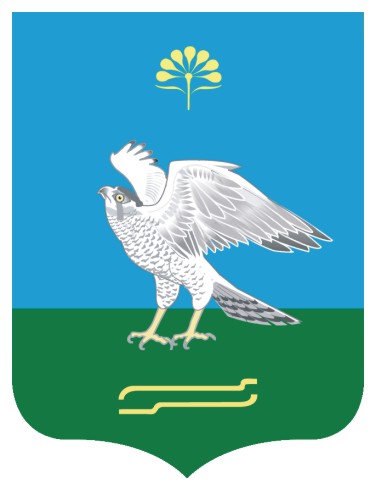 Миeкe районы муниципаль районыныn Кoсoгeн ауыл советы ауыл билeмehе 	ХакимиeтеАдминистрация сельского поселения Качегановский сельсовет муниципального района Миякинский район Республики БашкортостанБашkортостан РеспубликаhыМиeкe районы муниципаль районыныn Кoсoгeн ауыл советы ауыл билeмehе 	ХакимиeтеАдминистрация сельского поселения Качегановский сельсовет муниципального района Миякинский район Республики Башкортостан              ПОСТАНОВЛЕНИЕ                  28 марта 2014 года№Наименование мероприятийСрок 
выполненияИсполнители 1Проведение совещания с ответственными
лицами по вопросам организации совместных действий в части предупреждения и ликвидации последствий чрезвычайных ситуаций, связанных с лесными пожарами в ходе пожароопасного периода 2012 года
до начала пожароопасного периодаГлава сельского поселения, инспектор по пожарному надзору, лесники2Организация профилактической разъяснительной работы среди населения по соблюдению Правил пожарной безопасности в лесах, бережному отношению и рациональному использованию природных богатств
- изготовление необходимого количества листовок, памяток, призывающих к осторожному обращению с огнём в лесу;
- распространение листовок, памяток среди населения в период повышенной пожарной опасности в лесах по условиям погодыдо начала и в ходе пожароопасного периодаГлава сельского поселения, ответственные по пожарной безопасности, старосты, депутаты сельского поселения
Проведение сходов в населённых пунктах с целью разъяснения правил и мер безопасности при разведении огня и проведении сельскохозяйственного паладо начала пожароопасного периодаГлава сельского поселения, старосты, депутаты сельского поселенияЗаключение договоров с организациями на предмет выделения техники при тушении пожаров в лесахдо начала пожароопасного периодаГлава сельского поселенияУточнение боеготовности техники, приспособленной для тушениядо начала пожароопасного периодаГлава сельского поселенияЗакрепление техники, обеспечение инструментомдо начала пожароопасного периодаГлава сельского поселения д. Петропавловка – устройство минерализованных полос шириной не менее пяти метров в границе населённого пунктамай Глава сельского поселенияПри установлении высокого класса пожарной опасности в лесах по условиям погоды запретить пребывание граждан в лесахв течение пожароопасного периодаГлава сельского поселенияОрганизация проведения профилактических мероприятий по недопущению неконтролируемых выжиганий сухой травыПостоянно Глава сельского поселения, главный специалист по работе с населением, старосты, депутаты сельского поселенияОрганизация дежурства совместно с населением населённых пунктов в пожароопасный период или в случае возгорания лесовВ пожароопасный периодГлава сельского поселения, главный специалист по работе с населением, старосты, депутаты сельского поселения№Мероприятия Срок выполненияИсполнители 1Провести сход с гражданами
д. ПетропавловкаАпрель 2014 г.Глава сельского поселения, староста
2Оборудование д. Петропавловка звуковыми средствами оповещения населения о пожаре ( гонг).Май Глава сельского поселения3Приобретение ранцевых опрыскивателейЗапланировать в бюджете на 2015 г.Глава сельского поселения, постоянная комиссия по бюджету и налогам4Мониторинг пожарной опасности в лесахМай Комиссия  по предупреждению и ликвидации чрезвычайных ситуаций и обеспечению пожарной безопасности на территории сельского поселения5Разработка плана тушения лесного пожараАпрель Комиссия  по предупреждению и ликвидации чрезвычайных ситуаций и обеспечению пожарной безопасности на территории сельского поселения 6Составление схемы эвакуации жителей д. Петропавловка из зоны попадающей под угрозу распространения пожараАпрель Комиссия  по предупреждению и ликвидации чрезвычайных ситуаций и обеспечению пожарной безопасности на территории сельского поселения 7Составление плана мероприятий эвакуации жителей д. Петропавловка из зоны попадающей под угрозу распространения пожараАпрель Комиссия  по предупреждению и ликвидации чрезвычайных ситуаций и обеспечению пожарной безопасности на территории сельского поселения №Наименование мероприятияИсполнение 1Вывоз людей из зоны попадающей под угрозу распространения пожараПо карте-схеме2Вывоз людей в пункты временного размещенияИмеющийся личный транспорт. Автобус МОКУ СОШ с. Качеганово3Адрес пункта временного размещенияЗдание интерната МОКУ СОШ с. Качеганово, здание администрации СП Качегановский сельсовет 2 этаж4Обеспечение горячим питаниемСтоловая МОКУ СОШ с. Качеганово5Медицинское обслуживаниеФАП с. Качеганово